GOVERNING BOARD APPLICATION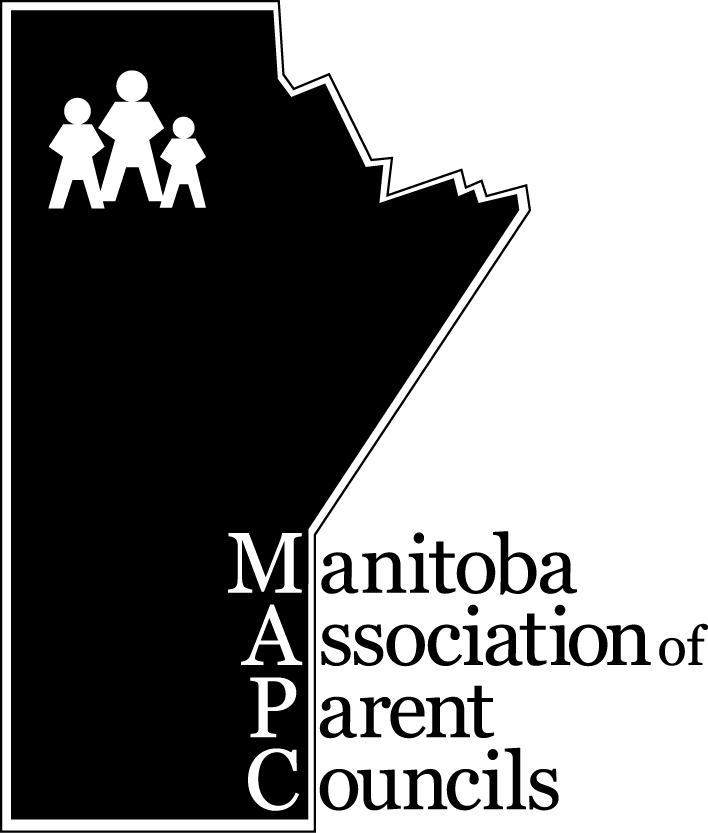 MANITOBA ASSOCIATION OF PARENT COUNCILS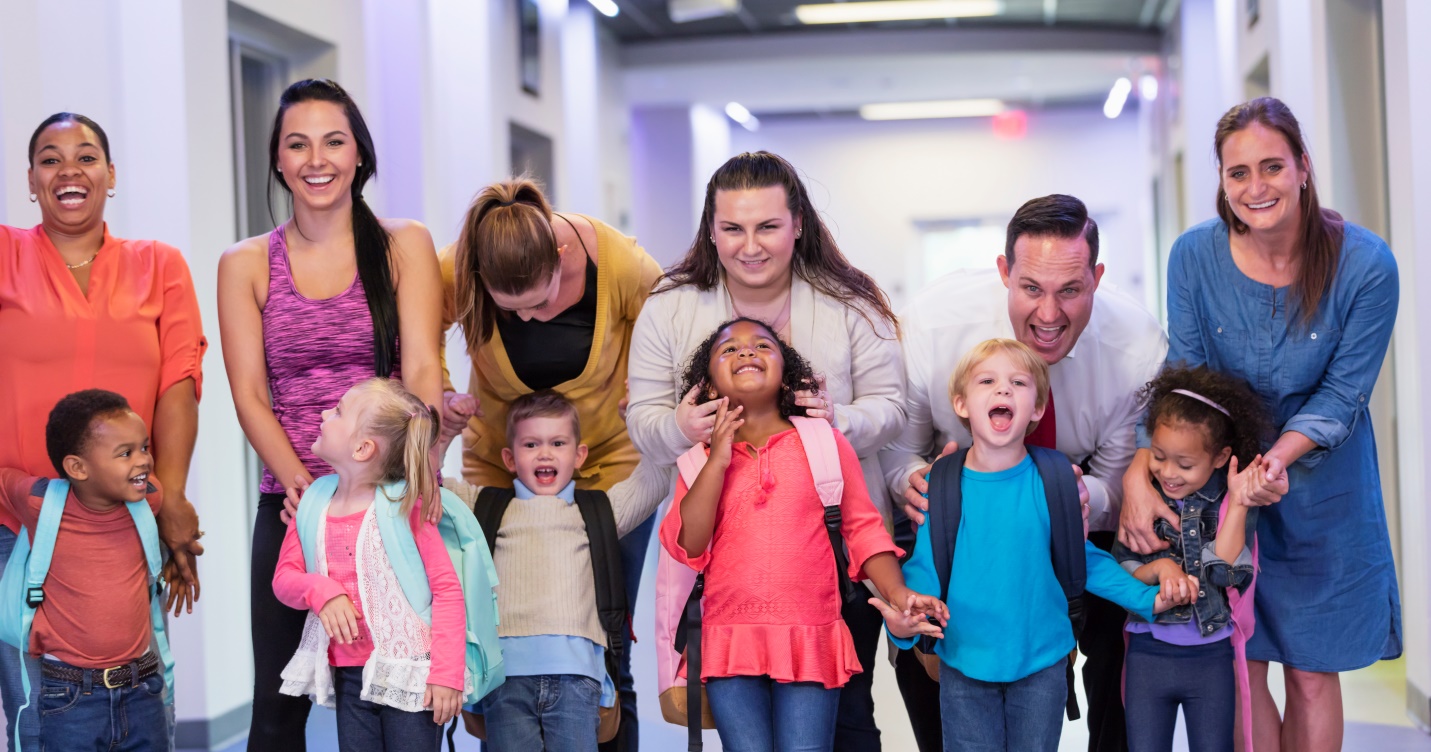 About Manitoba Association of Parent CouncilsMAPC is a non-profit organization representing Parent Advisory Councils in Manitoba. MAPC is a resource and support for parent groups on matters relating to education. These resources include professional development workshops, parent forums and an annual conference. MAPC is recognized in the Public Schools Act as one of the five major education stakeholders and works closely with the major education partners in Manitoba.Our MissionIn all schools in Manitoba MAPC builds empowered, respected and well-resourced parent councils that support and advocate for meaningful engagement of parents and caregivers within school communities to strengthen the education and well-being of all students. 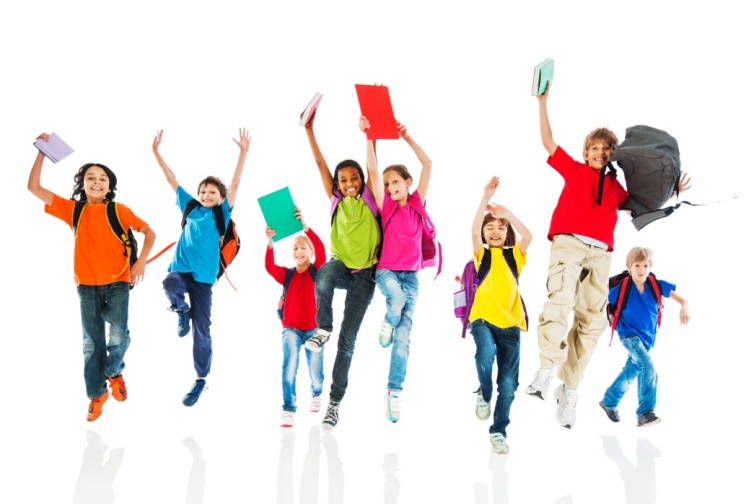 Our VisionMAPC is the voice of parents, guardians, and parent council partners in our children’s education.  MAPC envisions an education system that is inclusive and equitable for all students, and that supports students as whole individuals in learning to reach their potential, and that encourages the natural curiosity of children into adulthood. We envision this while developing their life skills and goals, as well as academic, citizenship and career skills, and goals. We visualize education in Manitoba founded on research and evidence based policies and practices for teachers, administrators, government, and other partners, while at the same time engaging the expertise and experience of parents in planning educational programs.MAPC’s Areas of Focus:Governance and AdministrationSupport Parent Council AdvocacyDevelopment of Parent Councils through Support and TrainingPartnerships, Membership, Marketing and CommunicationsMAPC as the Parent Voice in Manitoba EducationOur BeginningIn November 1912, teachers and parents of students attending King George School in Brandon came together to enjoy a series of lectures for families to learn how to support student learning at home. Alfred White, Superintendent of Schools at the time, reported that, “The existence of such an association has had a splendid effect on the relations between the school and the homes of the locality. Never has there been so little friction. The spirit of cooperation has been prominent throughout the year.”In the spirit of this association, educators and families continued to meet and work together in local schools and church basements, eventually incorporating as a non-profit organization named the Home and School and Parent Teacher Federation of Manitoba (HSPTFM) in 1954. The organization continued to evolve and membership voted to change the name to Manitoba Association of Parent Councils (MAPC) in 1995.This proved to be an exciting period for MAPC as the volunteer board of directors at the time worked with education stakeholders and government to create the Advisory Councils for School Leadership Regulation in 1996, granting parent groups specific responsibilities and guidelines to govern as advisory councils within school communities while operating under the authority of the Minister of Education. Many parent groups switched to this formal method of involvement and continue to serve in the same capacity today.ProgressIn 1997, Manitoba Education provided MAPC with an in-kind support of office space and equipment, as well as a modest operating grant, and its volunteers and part time staff member moved to its current home in the Norquay Building in downtown Winnipeg. Volunteers created the MAPC Advocacy Project in 1999 to support parents needing assistance in understanding how to navigate the education system when faced with a challenge in their child’s school. This was also the first year that MAPC received its first substantial operating grant from Manitoba Education to ensure its ongoing ability to create capacity as a recognized education partner, followed shortly after with a grant to operate the MAPC Advocacy Project in 2001 when MAPC registered as a charitable organization.TodayIn 2013 MAPC was formally recognized in legislation as having a regulated responsibility to serve as the voice of parent groups in Manitoba with the introduction of the Parent Groups in Schools Regulation.Today, MAPC continues to serve as one of the five major education stakeholders representing parents and working alongside teachers, division superintendents, trustees and school boards, and school business officials.How does MAPC support parents?providing professional development for Parent Advisory Councils, maximizing effectivenessproviding a platform for parents’ voices to be heardsupporting parents facing a challengeproviding parents with resources, ideas, and suggestionsWe support educatorsby promoting collaborative relationships between home and schoolby advising administration teams on fostering solid parent advisory council practices“For school divisions and school districts other than the francophone school division, the Manitoba Association of Parent Councils, Inc. ("MAPC") is recognized as the representative of school-based parent groups, including parent advisory councils and parent councils.” Section 4.1(1) The Education Administration Act, ManitobaGoverning Board Member ResponsibilitiesTypical Board Member ResponsibilitiesParticipate in setting direction for the organizationBoards must actively participate in an overall strategic planning process and assist in implementing and monitoring the plan’s goals.Protect assets and provide proper financial oversightThe board must assist in developing the annual budget and ensuring that proper financial controls are in place.Build collaborative relationships The board should clearly articulate the organization’s mission, accomplishments, and goals to the education community, partners, and school groups.Build a competent boardAll boards have a responsibility to articulate prerequisites for candidates, orient new members, and periodically and comprehensively evaluate their own performance.Ensure legal and ethical integrityThe board is ultimately responsible for adherence to legal standards and ethical norms.Other Board Director ExpectationsBoard service will involve a commitment of personal time, talent and energy.Attendance at board and committee meetings is crucial to the progress of the organization and will require a director to commit to be present 80% of the time. Understand that the day to day operation of the organization is the responsibility of MAPC staff.Board Legal DutiesDuties of Loyalty, Obedience, and CareUnderstanding the Universal Standards of Conduct help to ensure that a governing group is operating ethically and appropriately. These include the Duty of Loyalty, Obedience, and Care.Duty of Care is met when leaders attend meetings regularly, are prepared and informed and they act in the best manner possible for all decisions made on behalf of the organization.Duty of Obedience is met when leaders act in accordance with the governing documents (such as policy and constitution) and within the guidelines set forth by Manitoba Education and Training.Duty of Loyalty is met when leaders demonstrate that they are dedicated to the mission of the organization, and will put the group’s interests above self-interest, while avoiding conflicts of interest.As a MAPC Board Director, you offer:Governing Board Member Application and QuestionnairePlease complete entire form and submit to: info@mapc.mb.ca , Attention: Board Applications CommitteeOptional: Attach resume** By typing my name above, I agree that all statements I made within this application are true to the best of my knowledge.Submit your application in confidence, to the                    MAPC Board of Directors Applications Committee:EMAILinfo@mapc.mb.caOR MAIL TO1005 – 401 York AvenueWinnipeg, MB   R3C 0P8For more information:Contact MAPC at 204-956-1770 or email info@mapc.mb.ca PersonalPersonalPersonalPersonalPersonalPersonalFirst  Name     First  Name     MiddleMiddleLast NameLast NameAddress     Address     Address     Address     Address     Address     Home PhoneWork PhoneWork PhoneCell PhoneCell PhoneEmailEmployer   Employer   Employer   Title/Position   Title/Position   Title/Position   Employer Address   Employer Address   Employer Address   Employer Address   Employer Address   Employer Address   Type of Business or organization   Type of Business or organization   Type of Business or organization   Type of Business or organization   Type of Business or organization   Type of Business or organization   Do you speak more than one language? If yes, please share which ones.     No                             	     Yes, ___________________________________________Do you speak more than one language? If yes, please share which ones.     No                             	     Yes, ___________________________________________Do you speak more than one language? If yes, please share which ones.     No                             	     Yes, ___________________________________________Do you speak more than one language? If yes, please share which ones.     No                             	     Yes, ___________________________________________Do you speak more than one language? If yes, please share which ones.     No                             	     Yes, ___________________________________________Do you speak more than one language? If yes, please share which ones.     No                             	     Yes, ___________________________________________Please list your past and present memberships on boards, committees and organizations: (business, community, political, professional, and social).Please list your past and present memberships on boards, committees and organizations: (business, community, political, professional, and social).Please list your past and present memberships on boards, committees and organizations: (business, community, political, professional, and social).OrganizationRole/TitleDate of ServiceOrganizationRole/TitleDate of ServiceOrganizationRole/TitleDate of ServicePlease list notable achievements in your service to above organizations: Please list notable achievements in your service to above organizations: Please list notable achievements in your service to above organizations: Please describe your other volunteer and / or fundraising experience:Please describe your other volunteer and / or fundraising experience:Please describe your other volunteer and / or fundraising experience:What is your experience with parent advisory councils?What is your experience with parent advisory councils?What is your experience with parent advisory councils?Who recommended you for a MAPC board position? Do you know anyone on the MAPC board (if yes, please name)?Who recommended you for a MAPC board position? Do you know anyone on the MAPC board (if yes, please name)?Who recommended you for a MAPC board position? Do you know anyone on the MAPC board (if yes, please name)?Why are you interested in serving as a MAPC board member?Why are you interested in serving as a MAPC board member?Why are you interested in serving as a MAPC board member?Please mark the skills and/or interest you would bring to the MAPC Board:Please mark the skills and/or interest you would bring to the MAPC Board:Please mark the skills and/or interest you would bring to the MAPC Board:Please mark the skills and/or interest you would bring to the MAPC Board:Please mark the skills and/or interest you would bring to the MAPC Board:Please mark the skills and/or interest you would bring to the MAPC Board:Reading FinancialsBusiness ManagementAccountingHuman ResourcesFundraisingGrant WritingAdministrationOutreach/AdvocacyNonprofit ExperienceCommunity ServiceLeadership DevelopmentLaw/Legal IssuesPolicy DevelopmentReal EstateBankingProgram EvaluationInformation TechnologyWeb DesignPublic RelationsStrategic PlanningEvent PlanningCampaign PlanningEducation/InstructionMedical / HealthcareMembership GrowthMarketing/Social MediaChild DevelopmentMultilingualism Global issuesOther unique talents or skill sets you bring as a board member? Other unique talents or skill sets you bring as a board member? Other unique talents or skill sets you bring as a board member? Other unique talents or skill sets you bring as a board member? Other unique talents or skill sets you bring as a board member? Other unique talents or skill sets you bring as a board member? Time commitment: Regular Board meetings are held approximately once per month, on a Saturday (9:00 a.m. to 4:00 p.m.), from September to June. Twice per year, there are working meetings which includes a Friday evening, preceding the regular scheduled Saturday meeting. Board Attendance is also expected at the MAPC Annual General Meeting and Conference as well as a weekend retreat in June of each year. In addition, each board member is expected to serve on internal committees as well as external committees that meet periodically. Board members are also asked to attend special events, such as: parent forums, educational partners’ events and occasional community events. Can you reasonably commit this amount of time?Time commitment: Regular Board meetings are held approximately once per month, on a Saturday (9:00 a.m. to 4:00 p.m.), from September to June. Twice per year, there are working meetings which includes a Friday evening, preceding the regular scheduled Saturday meeting. Board Attendance is also expected at the MAPC Annual General Meeting and Conference as well as a weekend retreat in June of each year. In addition, each board member is expected to serve on internal committees as well as external committees that meet periodically. Board members are also asked to attend special events, such as: parent forums, educational partners’ events and occasional community events. Can you reasonably commit this amount of time?Time commitment: Regular Board meetings are held approximately once per month, on a Saturday (9:00 a.m. to 4:00 p.m.), from September to June. Twice per year, there are working meetings which includes a Friday evening, preceding the regular scheduled Saturday meeting. Board Attendance is also expected at the MAPC Annual General Meeting and Conference as well as a weekend retreat in June of each year. In addition, each board member is expected to serve on internal committees as well as external committees that meet periodically. Board members are also asked to attend special events, such as: parent forums, educational partners’ events and occasional community events. Can you reasonably commit this amount of time?Time commitment: Regular Board meetings are held approximately once per month, on a Saturday (9:00 a.m. to 4:00 p.m.), from September to June. Twice per year, there are working meetings which includes a Friday evening, preceding the regular scheduled Saturday meeting. Board Attendance is also expected at the MAPC Annual General Meeting and Conference as well as a weekend retreat in June of each year. In addition, each board member is expected to serve on internal committees as well as external committees that meet periodically. Board members are also asked to attend special events, such as: parent forums, educational partners’ events and occasional community events. Can you reasonably commit this amount of time?Time commitment: Regular Board meetings are held approximately once per month, on a Saturday (9:00 a.m. to 4:00 p.m.), from September to June. Twice per year, there are working meetings which includes a Friday evening, preceding the regular scheduled Saturday meeting. Board Attendance is also expected at the MAPC Annual General Meeting and Conference as well as a weekend retreat in June of each year. In addition, each board member is expected to serve on internal committees as well as external committees that meet periodically. Board members are also asked to attend special events, such as: parent forums, educational partners’ events and occasional community events. Can you reasonably commit this amount of time?Time commitment: Regular Board meetings are held approximately once per month, on a Saturday (9:00 a.m. to 4:00 p.m.), from September to June. Twice per year, there are working meetings which includes a Friday evening, preceding the regular scheduled Saturday meeting. Board Attendance is also expected at the MAPC Annual General Meeting and Conference as well as a weekend retreat in June of each year. In addition, each board member is expected to serve on internal committees as well as external committees that meet periodically. Board members are also asked to attend special events, such as: parent forums, educational partners’ events and occasional community events. Can you reasonably commit this amount of time?Please list 3 references:Please list 3 references:Please list 3 references:NameRelationshipPhone NumberName RelationshipPhone NumberName   Relationship  Phone Number  Board Applicant SignatureBoard Applicant SignatureX   Date:  